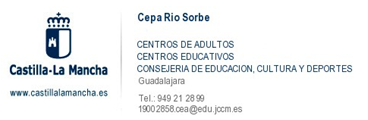 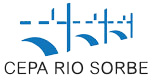 CFGS EDUCACIÓN INFANTILEXÁMENES DE JUNIO - 1ª CONVOCATORIA ORDINARIAMÓDULOFECHAHORAFORMACIÓN Y ORIENTACIÓN LABORAL24-Mayo-201817:00 a 20:00EMPRESA INICIATIVA EMPRENDEDORA25-Mayo-201808:30 a 10:30HABILIDADES SOCIALES                       23-Mayo-201808:30 a 10:30DESARROLLO SOCIOAFECTIVO                       29-Mayo-201810:30 a 12:30INTERVENCIÓN CON FAMILIAS Y ATENCIÓN A MENORES EN RIESGO SOCIAL30-Mayo-201810:30 a 12:30AUTONOMÍA PERSONAL Y SALUD INFANTIL4-Junio-201812:30 a 14:30EL JUEGO INFANTIL Y SU METODOLOGÍA6-Junio-201812:30 a 14:30INGLÉS TÉCNICO PARA EDUCACIÓN INFANTIL4-Junio-201810:30 a 12:30